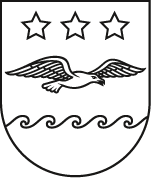 JŪRMALAS DOMENOLIKUMSJūrmalāGrozījumi Jūrmalas domes 2022. gada 31. marta nolikumā Nr. 24 “Jūrmalai raksturīgu un nozīmīgu sporta pasākumu, kas Jūrmalas valstspilsētānorisinājušies vismaz trīs gadus, līdzfinansēšanas kārtība”Izdarīt Jūrmalas domes 2022. gada 31. marta nolikumā Nr. 24 “Jūrmalai raksturīgu un nozīmīgu sporta pasākumu, kas Jūrmalas valstspilsētā norisinājušies vismaz trīs gadus, līdzfinansēšana” šādus grozījumus:Izteikt izdošanas tiesisko pamatojumu šādā redakcijā:“Izdots saskaņā ar Pašvaldību likuma 4. panta 6. un 7. punktu, Sporta likuma 7. panta pirmās daļas 5. punktu.”.Svītrot 13. punktu. Aizstāt 15.3. apakšpunktā vārdus un simbolus “sportaservisacentrs@jurmala.lv” ar vārdiem un simboliem “pasts@jurmala.lv”.Izteikt 17.3. apakšpunktu šādā redakcijā:“17.3. Projekta iesniedzēja Elektroniskās deklarēšanas sistēmas (EDS) veidlapas izdruka par sniedzamo informāciju de minimis atbalsta uzskaitei un piešķiršanai.”.Izteikt 25.3. apakšpunktu šādā redakcijā:“25.3. Vērtēšanas komisijas locekļi – Jūrmalas Sporta servisa centra vecākais juriskonsults un Jūrmalas Sporta servisa centra Projektu ieviešanas nodaļas vecākie referenti;”.Aizstāt 47.2. apakšpunktā skaitli, simbolu un vārdus “30 % (trīsdesmit procentu)” ar skaitli, simbolu un vārdiem “40 % (četrdesmit procentu)”.Izteikt 63. punkta ievaddaļu šādā redakcijā:“63. Jūrmalas Sporta servisa centra Projektu ieviešanas nodaļas atbildīgie darbinieki:”.Izteikt 68. punkta ievaddaļu šādā redakcijā:“68. Jūrmalas Sporta servisa centra Projektu ieviešanas nodaļas atbildīgie darbinieki:”.Svītrot 3. pielikumu.Svītrot 4. pielikumā 1.7. punktu.Svītrot 8. pielikumā 1.7. punktu.Izteikt 5. pielikumu šādā redakcijā:“5. pielikums Jūrmalas domes2022. gada 31. marta nolikumam Nr. 24(protokols Nr. 6, 20. punkts)LĪGUMS PAR LĪDZFINANSĒJUMA PIEŠĶIRŠANU Nr. __________________Jūrmalas valstspilsētas administrācija, reģ. Nr. 90000056357 (turpmāk – Finansētājs), kuras vārdā saskaņā ar Jūrmalas domes 2021. gada 16. decembra saistošajiem noteikumiem Nr. 49 “Jūrmalas valstspilsētas pašvaldības nolikums” un Jūrmalas domes 2021. gada 16. decembra nolikumu Nr. 31 “Jūrmalas valstspilsētas administrācijas nolikums” rīkojas Jūrmalas valstspilsētas pašvaldības izpilddirektors _____________, no vienas puses un________________________, reģ. Nr. _______________ (turpmāk - Finansējuma saņēmējs), tās ________ ___________ personā, kurš/a rīkojas uz  pamata, no otras puses, turpmāk katrs atsevišķi vai abi kopā saukti Puse/-es,Pamatojoties uz Jūrmalas domes 20__. gada __. _______ saistošajiem noteikumiem Nr. __ „Par Jūrmalas valstspilsētas pašvaldības 20__. gada budžetu”  un Jūrmalas domes 2022. gada 31. marta nolikumu Nr. 24 „Jūrmalai raksturīgu un nozīmīgu sporta pasākumu, kas Jūrmalas valstspilsētā norisinājušies vismaz trīs gadus, līdzfinansēšana” (turpmāk – Nolikums), lai veicinātu veselīgu dzīvesveidu un sporta attīstību Jūrmalas valstspilsētas pašvaldības administratīvajā teritorijā, noslēdz šādu līgumu (turpmāk - Līgums):LĪGUMA PRIEKŠMETSFinansētājs līdzfinansē Finansējuma saņēmēja pasākumu “__________” (turpmāk – Pasākums), kas tiks īstenots no 20__. gada __. ______ līdz 20__. gada __. ______, saskaņā ar Līgumu un tam pievienoto Pasākuma nolikumu (1.pielikums) un ieņēmumu un izdevumu tāmi (2.pielikums; turpmāk – izdevumu tāme), kas ir neatņemamas Līguma sastāvdaļas.LĪDZFINANSĒJUMS UN TĀ PIEŠĶIRŠANAS KĀRTĪBAPasākuma kopējās izmaksas ir _______ euro (__________ euro, __ centi), no kuriem Finansētāja līdzfinansējums sastāda _______ euro (__________ euro, __ centi) no kopējām projekta izmaksām.Finansētājs samaksā Finansējuma saņēmējam līdzfinansējumu _______ euro (__________ euro, __ centi) uz Līgumā norādīto Finansējuma saņēmēja bankas kontu šādā kārtībā:50 % no līdzfinansējuma jeb _______ euro (__________ euro, __ centi) – 15 (piecpadsmit) darba dienu laikā pēc Līguma abpusējas parakstīšanas un Finansējuma saņēmēja rēķina saņemšanas;40 % no līdzfinansējuma jeb _______ euro (__________ euro, __ centi) – 15 (piecpadsmit) darba dienu laikā pēc starpposma atskaites (Nolikuma 6.pielikums) par iepriekšējā līdzfinansējuma daļas maksājuma izlietojumu (ne mazāk kā 90% (deviņdesmit procenti) apmērā) un Finansējuma saņēmēja rēķina saņemšanas; ja starpposma atskaite netiek iesniegta, šajā apakšpunktā minētais maksājums tiek samaksāts kopā ar Līguma 2.2.3.apakšpunktā minēto maksājumu;10 % no līdzfinansējuma summas jeb _______ euro (__________ euro, __ centi) – 15 (piecpadsmit) darba dienu laikā pēc Līguma 3.1.18. apakšpunktā minēto dokumentu un Finansējuma saņēmēja rēķina saņemšanas, pamatojoties uz abu Pušu parakstītu Pasākuma īstenošanas atskaiti (Nolikuma 7. pielikums).Visi Līguma ietvaros veiktie līdzfinansējuma summas maksājumi, izņemot pēdējo (gala) maksājumu, tiek uzskatīti kā avansa maksājumi, un ir uzskatāmi par attaisnoti izlietotiem tikai pēc abu Pušu parakstītas Pasākuma īstenošanas atskaites.Finansējuma saņēmējs rēķinus var sagatavot elektroniski, ievērojot normatīvajos aktos noteiktās prasības. Elektroniski sagatavots rēķins uzskatāms par saistošu Finansētājam, ja tas satur atsauci uz Līgumu un norādi, ka tas sagatavots elektroniski un derīgs bez paraksta. Finansējuma saņēmējs elektroniski sagatavoto rēķinu nosūta Finansētājam uz e-pasta adresi pasts@jurmala.lv vai oficiālo elektronisko adresi. Finansējuma saņēmējs rēķinu var uzskatīt par saņemtu pēc Finansētāja apstiprinājuma saņemšanasFinansētājam ir tiesības pieprasīt Finansējuma saņēmējam atgriezt izmaksāto līdzfinansējuma summu vai tā daļu, un Finansējuma saņēmējam ir pienākums 20 (divdesmit) darba dienu laikā no Finansētāja pretenzijas nosūtīšanas dienas atmaksāt Finansētājam summu neattiecināmo izmaksu apmērā, ja:līdzfinansējums ir piešķirts uz nepatiesu vai nepilnīgu datu pamata;Finansējuma saņēmējs nepienācīgi pilda Līguma noteikumus;Finansētāja līdzfinansētajām Pasākuma izdevumu tāmes pozīcijām ir saņemts dubults finansējums;Finansētājs, pārbaudot iesniegtos izdevumus attaisnojuma dokumentus, ir konstatējis krāpniecības pazīmes;Finansētājs konstatē, ka Finansējuma saņēmēja atskaitēs sniegtais saņemtā atbalsta izlietojums nav attiecināms Pasākuma izdevumu tāmē noteiktajām aktivitātēm;iesniegtajiem dokumentiem trūkst normatīvajos aktos noteiktā juridiskā spēka.Izmaiņas izdevumu tāmē var veikt tikai pirms Pasākuma ietvaros plānotās aktivitātes īstenošanas, par ko Finansējuma saņēmējs informē Jūrmalas Sporta servisa centru, reģistrācijas Nr. 90010478153, iesnieguma veidā, pievienojot precizēto izdevumu tāmi, kas kļūst par Līguma neatņemamu sastāvdaļu. To 10 (desmit) darba dienu laikā no iesniegšanas brīža izvērtē, saskaņo un apstiprina projektu vērtēšanas komisija, par ko Finansējuma saņēmējs tiek rakstiski informēts.Pasākuma finansējuma izlietojuma pieaugums (atbilstoši iesniegtajai Pasākuma īstenošanas atskaitei) bez iepriekšējas saskaņošanas ar Finansētāju ir pieļaujams un ir attiecināms ne vairāk kā 10% (desmit procentu) apmērā no apstiprinātās Pasākuma izdevumu tāmes katrā no izdevumu pozīcijām, nepalielinot Līguma 2.2. apakšpunktā noteiktā līdzfinansējuma summu. Finansējuma izlietojuma samazinājums ir pieļaujams bez ierobežojuma. Šādas izmaiņas tiek apstiprinātas, Pusēm parakstot starpposma atskaiti vai Pasākuma īstenošanas atskaiti.Ja izdevumu tāmes kopsumma samazinās vai palielinās izdevumu tāmē paredzētie ieņēmumi, tad proporcionāli tiek samazināts Finansētāja līdzfinansējums, turpretī, ja izdevumu tāmes kopsumma pieaug, tad Finansētāja līdzfinansējuma apmērs paliek nemainīgs.Visus Pasākuma īstenošanas laikā konstatētos neattiecināmos izdevumus vai sadārdzinājuma izmaksas Finansējuma saņēmējs sedz no saviem līdzekļiem.PUŠU SAISTĪBASFinansējuma saņēmējs apņemas:kvalitatīvi un noteiktajā laikā īstenot Pasākumu atbilstoši Pasākuma nolikumam (1.pielikums) un izdevumu tāmei (2.pielikums);atbildēt par Publisko iepirkumu likuma 7.panta pirmās daļas un Ministru kabineta 2017. gada 28. februāra noteikumu Nr. 104 „Noteikumi par iepirkuma procedūru un tās piemērošanas kārtību pasūtītāja finansētiem projektiem” ievērošanu;īstenojot Pasākumu, ievērot tā atbilstību Latvijas Republikas spēkā esošajiem normatīvajiem aktiem un Finansētāja prasībām;nodrošināt Jūrmalas valstspilsētas nosaukuma un logotipa iekļaušanu Pasākuma publicitātes un pašreklāmas materiālos, iesniedzot Jūrmalas Sporta servisa centrā to plānus un vizualizācijas, informāciju nosūtot uz e-pasta adresi: pasts@jurmala.lv;ja Pasākuma ietvaros tiek iegādāts sporta inventārs un sporta formas, tad nodrošināt uz sporta inventāra un sporta formām redzamā vietā izvietotu Jūrmalas valstspilsētas simboliku (logo vai ģerboni), tā vizualizāciju iepriekš saskaņojot ar Jūrmalas Sporta servisa centru;atbilstoši sagatavot Pasākuma norises vietu, kā arī pēc Pasākuma nodrošināt norises vietas sakopšanu;nodrošināt Līguma izpildi ar nepieciešamajiem resursiem;izlietot līdzfinansējumu tikai Pasākuma īstenošanai atbilstoši abu Pušu apstiprinātajai izdevumu tāmei (2. pielikums);bez iepriekšējās rakstiskas saskaņošanas ar Finansētāju neveikt izmaiņas Pasākuma aktivitātēs, īstenošanas termiņos, budžetā, izņemot Līguma 2.7. apakšpunktā noteiktajā gadījumā;Pasākuma īstenošanai nodrošināt atsevišķu norēķinu kontu bankā, uz kuru tiek pārskaitīti ar Pasākuma īstenošanu saistītie līdzekļi, un ar Pasākuma īstenošanu saistītos finanšu darījumus veikt tikai bezskaidras naudas norēķinu veidā, kas ir pamatoti ar izdevumus pamatojošiem dokumentiem atbilstoši Latvijas Republikas normatīvo aktu prasībām; visā ar Līgumu un Pasākuma īstenošanu saistītajā dokumentācijā, t.sk. darījumu un maksājumu dokumentos, norādīt Finansētāja Līgumam  piešķirto numuru;nodrošināt Finansētāja un Jūrmalas Sporta servisa centra pārstāvim iespēju veikt Pasākuma aktivitāšu norišu pārbaudi uz vietas Pasākuma īstenošanas laikā;pēc Finansētāja vai  Jūrmalas Sporta servisa centra pieprasījuma trīs darba dienu laikā rakstveidā vai mutiski sniegt informāciju par Pasākuma sagatavošanas un realizācijas gaitu, kā arī nekavējoties informēt par šķēršļiem, kas varētu ietekmēt Pasākuma kvalitāti vai izpildi atbilstoši Līguma noteikumiem;nodrošināt, ka visas ar Pasākuma īstenošanu saistītās izmaksas ir apmaksātas un pakalpojumi ir sniegti Līguma darbības termiņā, ir uzskaitītas Finansējuma saņēmēja grāmatvedības uzskaitē, ir identificējamas, nodalītas no pārējām izmaksām un pārbaudāmas, un tās apliecina attiecīgu attaisnojuma dokumentu oriģināli;pēc Finansētāja un Jūrmalas Sporta servisa centra pieprasījuma 10 (desmit) dienu laikā uzrādīt un/vai iesniegt visus Pasākuma ietvaros veikto izmaksu pamatojošos dokumentus, tai skaitā dokumentu oriģinālus un Pasākuma īstenošanai nodrošinātā norēķinu konta izdruku;nodrošināt Pasākuma darbību un aktivitāšu pamatojošu dokumentu oriģinālu saglabāšanu visā Pasākuma īstenošanas laikā un 5 piecus gadus pēc Pasākuma īstenošanas beigām;nodrošināt visus nodokļu maksājumus, kas saistīti ar Pasākuma finansējuma saņemšanu un izlietošanu; kā arī nodrošināt Valsts ieņēmumu dienesta administrēto nodokļu parādu un valsts sociālās apdrošināšanas obligāto iemaksu parādu, kas kopsummā pārsniedz 150,00 euro (viens simts piecdesmit euro 00 centi), neesamību gan Līguma slēgšanas brīdī, gan visā Līguma darbības laikā;kompensēt zaudējumus, kas Finansētājam radušies Finansējuma saņēmēja vai viņa iesaistītās trešās personas vainas vai neuzmanības dēļ 10 (desmit) darba dienu laikā no  nosūtīšanas dienas;30 (trīsdesmit) dienu laikā pēc Pasākuma īstenošanas iesniegt Jūrmalas Sporta servisa centram šādus dokumentus:Elektroniski sagatavotu un parakstītu ar drošu elektronisku parakstu vai papīra formātā divos cauršūtos un parakstītos eksemplāros Pasākuma īstenošanas atskaiti (Nolikuma 7. pielikums);Līgumam atbilstošu līdzfinansējuma izlietojuma apliecinošu dokumentu (līgumu, rēķinu, maksājuma uzdevumu, pavadzīmju, izdevumiem par degvielu – maršruta lapu (ceļazīmi) u.tml.) kopijas;Projekta īstenošanas atsevišķi atvērtā norēķinu konta izdruku, konta apgrozījuma pārskatu;pārējo Pasākuma īstenošanas ietvaros veikto izmaksu pamatojošo dokumentu sarakstu.divu darba dienu laikā pēc sacensību norises iesniegt Jūrmalas Sporta servisa centram sacensību rezultātus. Rezultātiem jābūt apstiprinātiem ar sacensību galvenā tiesneša parakstu. Starptautiskajām un Latvijas čempionātu augstāko līgu sacensībām pieļaujami rezultāti bez galvenā tiesneša paraksta;Pasākuma ietvaros iegādāto inventāru izmantot un glabāt kā rūpīgam saimniekam ne mazāk kā vienu gadu;nodrošināt, ka, veicot izdevumu tāmē norādītos maksājumus no Finansētāja saņemtā līdzfinansējuma summas citiem pievienotās vērtības nodokļa (turpmāk – PVN) maksātājiem, šo citu PVN maksātāju rēķinos norādīto summu Finansējuma saņēmējs neieturēs kā priekšnodokli.Finansējuma saņēmējam nav tiesības Finansētāja līdzfinansējumu noguldīt depozītā.Līguma darbības termiņā radušās izmaksas (saskaņā ar Līguma 2. pielikumu) uzskatāmas par attiecināmām, ja tās veiktas atbilstoši normatīvo aktu un Līguma prasībām.Finansētājs apņemas:veikt Līgumā paredzētos maksājumus, ja ir izpildītas Līgumā minētās Finansējuma saņēmēja saistības; izvērtēt Līguma 3.1.18. apakšpunktā minētos dokumentus 20 (divdesmit) darba dienu laikā, pārbauda un pieņem lēmumu par to, vai tie atbilst Līguma nosacījumiem, un piecu darba dienu laikā informē par pieņemto lēmumu Finansējuma saņēmēju. Ja dokumenti atbilst Līguma nosacījumiem, Jūrmalas Sporta servisa centrs saskaņo un nodod projekta īstenošanas atskaiti parakstīšanai Pieteikumu vērtēšanas komisijas priekšsēdētājam.Ja nav iespējams pārliecināties par Finansējuma saņēmēja uzņemto saistību izpildi saskaņā ar Līgumu, Finansētājam ir tiesības rakstiski pieprasīt, lai Finansējuma saņēmējs piecu darba dienu laikā iesniedz papildu informāciju Pasākuma īstenošanas atskaites pārbaudei. Šādā gadījumā Līguma 3.4.2. apakšpunktā noteiktais termiņš tiek pagarināts par pieprasītās papildu informācijas sniegšanai un papildu informācijas izvērtēšanai nepieciešamo laiku, kas nepārsniedz 15 (piecpadsmit) darba dienas.Ja Finansētājs pasākuma īstenošanas gaitā konstatē neatbilstību Līguma noteikumiem, Finansētājs sastāda aktu, ar ko trīs darba dienu laikā iepazīstina Finansējuma saņēmēju. Pēc Finansējuma saņēmēja rakstveida paskaidrojuma saņemšanas Finansētājs lemj par piešķirtā līdzfinansējuma samazināšanu.Finansētājam ir tiesības:veikt Finansējuma saņēmēja darbību un aktivitāšu norises un ar Pasākuma īstenošanu saistīto dokumentu, tai skaitā pieprasīt Pasākuma īstenošanai nodrošinātā norēķinu konta izdrukas, pārbaudes visā Pasākuma īstenošanas laikā un piecus gadus pēc Pasākuma īstenošanas beigām;lai izslēgtu PVN iekļaušanu priekšnodoklī, veikt Pasākuma ietvaros Finansētāja līdzfinansēto un ar PVN apliekamo aktivitāšu izlases veida dokumentu pārbaudes, nosūtot informācijas pieprasījumu par veiktajiem darījumiem Valsts ieņēmumu dienestam.PUŠU ATBILDĪBA UN STRĪDU RISINĀŠANAPar līgumsaistību neizpildi vai nepilnīgu izpildi Puses ir atbildīgas saskaņā ar spēkā esošajiem normatīvajiem aktiem un Līguma noteikumiem.Ja Finansējuma saņēmējs nepienācīgi pilda Līgumā paredzētās saistības, Finansētājam ir tiesības aprēķināt Finansējuma saņēmējam līgumsodu 0,5 % (nulle komats piecu procentu) apmērā no Līguma 2.2. apakšpunktā noteiktās finansējuma summas par katru pārkāpuma dienu, bet ne vairāk kā 10 % (desmit procentus) no Līguma 2.2. apakšpunktā noteiktās finansējuma summas, ko Finansētājs ir tiesīgs arī ieturēt, veicot norēķinus.Līgumsoda samaksa neatbrīvo Puses no saistību pienācīgas izpildes.Puses apņemas neizpaust trešajām personām informāciju, kas saistīta ar Līgumu un ko tās saņēmušas Līguma izpildes laikā no otras Puses, izņemot gadījumus, kad informācijas izpaušanu pieprasa piemērojamie normatīvie akti.Līguma ietvaros saņemtos fizisko personu datus Finansējuma saņēmējs izmanto un uzglabā tikai saskaņā ar fizisko personu datu aizsardzību regulējošo normatīvo aktu prasībām un no Līguma izrietošo saistību pienācīgai izpildei, kā arī nodrošina, ka Finansējuma saņēmēja darbinieki, kuri ir iesaistīti personas datu apstrādē, ir apņēmušies ievērot fizisko personu datu aizsardzību regulējošo normatīvo aktu prasības, pildot amata pienākumus un arī pēc darba tiesisko attiecību izbeigšanas. Finansējuma saņēmējs apņemas informēt Finansētāju par jebkuru trešo personu pieprasījumu izsniegt personas datus, kā arī neizsniegt tos bez saskaņošanas ar Finansētāju, un pēc projekta īstenošanas beigām iznīcināt dokumentus, kas satur fizisko personu datus, atbilstoši normatīvo aktu prasībām.Visus ar Līgumu saistītos strīdus un domstarpības Puses risina savstarpēju pārrunu ceļā. Ja nav panākta vienošanās pārrunu ceļā, strīdus jautājumi tiek izskatīti saskaņā ar Latvijas Republikā spēkā esošajiem normatīvajiem aktiem.LĪGUMA DARBĪBAS LAIKS, GROZĪŠANAS UN IZBEIGŠANAS KĀRTĪBALīgums stājas spēkā tā parakstīšanas dienā un ir spēkā līdz Pušu saistību izpildei vai tā izbeigšanai Līgumā noteiktajā kārtībā.Līgumu var grozīt vai izbeigt pirms tajā noteikto saistību izpildes, Pusēm vienojoties rakstveidā, saskaņā ar Līgumu un Latvijas Republikā spēkā esošajiem normatīvajiem aktiem.Neviena no Pusēm neatbild par Līgumā noteikto saistību neizpildīšanu, ja tas noticis nepārvaramas varas rezultātā, piemēram, dabas katastrofas, sociālie konflikti, kā arī jaunu normatīvo aktu ieviešana, kas aizliedz Līgumā paredzēto darbību.Katra no Pusēm trīs dienu laikā informē otru Pusi par augstāk minētās nepārvaramas varas iestāšanos. Puses savstarpēji vienojas par Līgumā noteikto termiņu pagarināšanu vai Līguma izbeigšanu.Finansējuma saņēmējam ir tiesības vienpusēji atkāpties un izbeigt Līgumu pirms tajā noteikto saistību izpildes, ja Finansētājs nepamatoti nav samaksājis Līguma 2.2.1. apakšpunktā noteikto finansējuma daļu. Finansētājam ir tiesības vienpusēji izbeigt Līgumu pirms tajā noteikto saistību izpildes, nosūtot paziņojumu un norādot izbeigšanas datumu:Jūrmalas valstspilsētas pašvaldības budžeta neizpildes gadījumā, iepriekš par to brīdinot Finansējuma saņēmēju;ja Finansējuma saņēmējam pasludināts maksātnespējas process, tā darbība ir apturēta vai tas ir pakļauts līdzīga rakstura situācijai;ja Finansējuma saņēmējs nepienācīgi pilda savas Līgumā noteiktās saistības un pēc Finansētāja brīdinājuma saņemšanas nav novērsis konstatēto Līgumā noteikto saistību neizpildi vai turpina tās nepildīt. Šādā gadījumā Finansējuma saņēmējs atlīdzina Finansētājam visus tiešos un netiešos zaudējumus, kā arī maksā līgumsodu 10 % (desmit procentu) apmērā no Līguma 2.2. apakšpunktā minētās finansējuma summas 10 (desmit) darba dienu laikā pēc attiecīga paziņojuma saņemšanas.CITI NOTEIKUMIJa kāds no Līguma noteikumiem zaudē spēku, tad tas neietekmē citus Līguma noteikumus.Ja kāda no Pusēm tiek reorganizēta, Līgums paliek spēkā un tā noteikumi ir saistoši Pušu saistību pārņēmējiem.Puses apņemas trīs darba dienu laikā no izmaiņu veikšanas brīža paziņot otrai Pusei par izmaiņām rekvizītos.Visi paziņojumi un pretenzijas, kas saistītas ar Līguma izpildi, ir iesniedzamas rakstveidā otrai Pusei Līgumā norādītajā adresē, un tās ir uzskatāmas par saņemtām:ja tās izsūtītas ar ierakstītu pasta sūtījumu, tad septītajā darba dienā pēc nosūtīšanas dienas;ja tās nodotas personīgi rokās pret parakstu, tad dienā, kad tās nogādātas saņēmēja adresē.ja tās ir sagatavotas elektroniska dokumenta formā, parakstītas ar drošu elektronisku parakstu un nosūtītas uz elektronisko pasta adresi pasts@jurmala.lv, un ir saņemts apstiprinājums par dokumenta saņemšanu.Puses nozīmē kontaktpersonas, kuras veic savstarpēju sadarbības koordinēšanu Līguma un Pasākuma īstenošanas laikā: Finansētāja kontaktpersona: _________, tālr. __________, e-pasts _____________;Finansējuma saņēmēja kontaktpersona: ___________, tālr. ___________, e-pasts ____________.Līguma pamatteksts sagatavots latviešu valodā uz _______ lapām un pielikumiem uz ________ lapām, divos juridiski vienādos eksemplāros, no kuriem viens tiek nodots Finansētājam, bet otrs – Finansējuma saņēmējam.Līgumam kā neatņemamas sastāvdaļas pievienoti šādi pielikumi:1. pielikums – Sporta pasākuma nolikums “__________” uz _______ lapām;2. pielikums – Ieņēmumu un izdevumu tāme “__________” uz _______ lapām;7. PUŠU REKVIZĪTI”.Jomas iela 1/5, Jūrmala, LV - 2015, tālrunis: 67093816, e-pasts: pasts@jurmala.lv, www.jurmala.lvNr.( Nr. , . punkts)Izdots saskaņā ar Pašvaldību likuma 4. panta 6. un 7. punktu, Sporta likuma 7. panta pirmās daļas 5. punktu.Jūrmalā20__. gada ___. ____________FinansētājsJūrmalas valstspilsētas administrācijaNod. maks. reģ. Nr. 90000056357Jomas ielā Nr. 1/5, Jūrmalā, LV-2015Konta Nr. LV84PARX0002484572001Akciju sabiedrība „Citadele banka”Kods PARXLV22Vārds, uzvārds__________________________Finansējuma saņēmējsReģ. Nr. Konta Nr. Kods Vārds, uzvārds__________________________PriekšsēdētājaR. Sproģe